CURRICULUM VITAE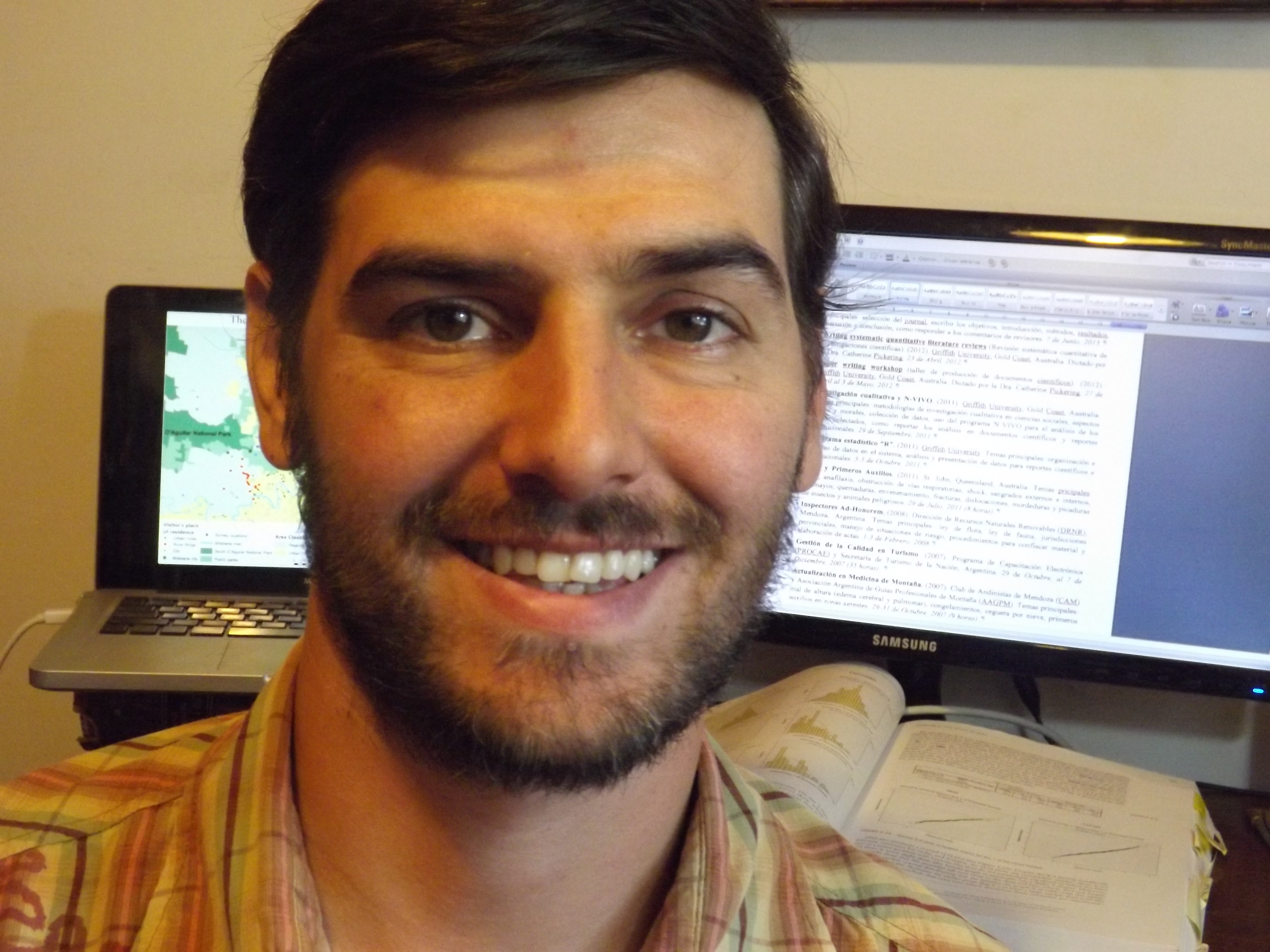 SEBASTIAN DARIO ROSSIINFORMACION PERSONALDNI: 27.550.546Dirección Australia: 14 Third Avenue, Gold Coast, Queensland, Australia (CP: 4215)Celular Australia: +61-0404529877Dirección Argentina: Barrio Dalvian M32 – C2. Mendoza Capital, Argentina (CP:5500)Celular Argentina: +549-261-6113179E-mail: sebadrossi@gmail.com, sebastian.rossi@griffithuni.edu.au (medio preferido de contacto)Fecha de nacimiento: 14 de Septiembre de 1979Nacionalidad: ArgentinoFORMACIÓN ACADÉMICAEstudios de post-gradoDoctorado: Doctor of Philosophy (Junio, 2011 - presente) – Tesis finalizada (en revisión por comité evaluador)Griffith University, School of Environment, Environmental Future Research Institute. Gold Coast, Australia.Disciplina: Geografía Humana y Planificación de Áreas ProtegidasTítulo de la tesis: People interactions in Natural Protected AreasDescripción: El objetivo de la tesis de grado es examinar las actitudes y percepciones de los visitantes, organizaciones y comunidades locales de seis parques nacionales recientemente declarados en South East Queensland, Australia. Esta investigación incluye los valores ambientales de las personas, el sentido de pertenencia de las comunidades locales y los potenciales conflictos derivados de los diferentes tipos de usos en áreas protegidas. El proyecto forma parte de un programa de monitoreo a 20 años de Parques Nacionales del estado de Queensland, Australia.Estudios de gradoTécnico en Conservación de la Naturaleza y Áreas Protegidas (Agosto 2006 - Agosto 2008). Instituto Dr. Jorge E. Coll, Mendoza, Argentina. Graduado con honores.Cursos principales: Medio Natural y Cultural, Geología, Diversidad Animal y Vegetal, Ecología, Legislación, Conservación del Patrimonio Geológico, Arqueológico, Paleontológico e Histórico, Planificación de Espacios Naturales, Relación con las Comunidades, Educación Ambiental, Comunicaciones, Prevención y Control de Incendios, Deportes de Montaña, Convivencia y Coordinación de Grupos.Técnico y Guía Superior en Turismo (2003-2006). Instituto Superior Mariano Moreno, Córdoba, Argentina.Cursos principales: Geografía Turística Nacional y Universal, Contabilidad, Medio Ambiente y Recursos Naturales, Legislación Turística, Patrimonio Turístico Nacional e Internacional, Información turística, Museología, Estadística y Demografía.COMPETENCIAS EN IDIOMAS Castellano – Lengua maternaInglés – excelente conocimiento – Examen internacional de Ingles (IELTS): 7EXPERIENCIAS LABORALESExperiencia en investigaciónInvestigador post doctoral en Environmental Futures Research Institute, School of Environment, Griffith University, Gold Coast Campus, Australia. (Diciembre 2014 – Presente). Actividades y responsabilidades: Análisis estadístico, preparación de manuscritos académicos, preparación de presentaciones a conferencias internacionales. Preparación de un libro de metodologías de investigación y análisis estadístico en Geografía Humana en conjunto con el Dr. Jason Byrne. Asistente de Investigación (Research Assistant). International Centre for Ecotourism Research (Centro Internacional de Investigación de Ecoturismo), Griffith University, Gold Coast, Australia (Marzo 2011 – Mayo 2011, posición full-time).
Desarrollo inicial del proyecto de investigación de monitoreo de visitantes para Parques Nacionales de South East Queensland. Consistió en el diseño, colección de datos, análisis y producción de reportes para el gobierno de Queensland, Australia. Este proyecto fue financiado por el gobierno de Queensland, Australia.Asistente de investigación (Research Assistant) no remunerado, Griffith University, Gold Coast, Australia. (Octubre 2010 – Marzo 2011, posición full-time).Título del proyecto: Evaluación de los impactos del turismo en el Parque Provincial Aconcagua, Mendoza, Argentina.Asistencia en la colección de datos y en gabinete en: experimento de clausuras para medir el impacto del pastoreo en vegas alto andinas, evaluación de la dispersión de plantas exóticas en caminos y senderos. Mapeo y análisis usando ArcGIS v10.1.Oficial de Investigación de Recursos Naturales (Natural Resource Officer). Department of Environment and Resource Management, Environment & Resource Science, Queensland Government (Departamento de Medio Ambiente y Manejo de Recursos, Investigación de Recursos y Medio Ambiente, Gobierno de Queensland), Brisbane, Australia (Marzo 2010 – Agosto 2010, posición full-time).Investigación sobre la actitud y percepciones de los visitantes y comunidades locales acerca de las actividades de cabalgatas permitidas en Parques Nacionales de South East Queensland. Este proyecto es parte del programa “South East Queensland Horse Trail Network” financiado por el gobierno de Queensland.Asistente de Investigación (Research Assistant). International Centre for Ecotourism Research (Centro Internacional de Investigación de Ecoturismo), Griffith University, Gold Coast, Australia (Octubre 2009 – Marzo 2010, posición full-time).Asistencia en evaluación de las características técnicas de senderos de ciclismo de montaña y sus impactos ambientales; asistencia en el Parque Nacional Kosciuzco en los proyectos: clausuras de pastoreo; diseño experimental para evaluar el impacto del pisoteo y los impactos del ciclismo de montaña en vegetación de altura; y evaluación de los atributos funcionales de la vegetación. Asistencia en el Parque Nacional Kakadu, Northern Territory, Australia, investigando el potencial de dispersión de semillas por turistas.DocenciaJefe de trabajo práctico de Sistemas de Información Geográfica en la Universidad de Griffith, Gold Coast, Australia. (Agosto 2014 – Noviembre 2014 – posición part-time).Dictado de los talleres prácticos de SIG, utilizando el software de ESRI, ArcGIS v10.2. Asistencia a los alumnos en el desarrollo y producción de su trabajo final para la materia.Desarrollo del curso teórico-práctico: Manejo del Turismo en Áreas Protegidas de Montaña, Centro de Formación y Capacitación en Áreas Protegidas (APN), Bariloche, Argentina. 13-15 de Octubre de 2010.Otros cargosConsultor de Turismo Sustentable. Natura Pacific Consultancy, Queensland, Australia (Noviembre 2009 - Marzo 2010, posición part-time).Asistencia en el desarrollo del plan de manejo de turismo sustentable para Yayasan en Pulau Banyak, Indonesia.Guardaparque Provincial. Dirección de Recursos Naturales Renovables, Mendoza, Argentina (Noviembre 2005 – Septiembre 2009, posición full-time).En el Parque Provincial Aconcagua (temporada estival 2005-2009).Coordinador del centro de visitantes (300.000 visitantes anuales, 12 empleados a cargo); referente técnico de uso público para el desarrollo del Plan de Manejo (Marzo 2009 – Septiembre 2009); coordinación de personal guardaparque y médico; diseño, construcción y mantenimiento de senderos; relevamiento de aves y vegetación; rescate en alta montaña; comunicaciones y apoyo logístico del helicóptero; preparación, revisión e implementación de planes de manejo y reportes; educación ambiental a escuelas; patrullaje y control de áreas de amortiguación.En el Monumento Natural Puente del Inca y la Reserva Natural Divisadero Largo (temporada invernal 2006-2007).Control y vigilancia; prevención y control de incendios; relevamiento y mantenimiento de senderos de uso público; educación ambiental y asistencia a visitantes y grupos escolares. Miembro del equipo coordinador del proyecto “Fortalecimiento en el manejo para la conservación de áreas naturales protegidas: Capacitación de Guías Turísticos”, Fundación CONYDES, Córdoba, Argentina. (Abril 2007 – Abril 2008, posición part-time)Asistencia en el desarrollo de tres cursos para guías turísticos en áreas naturales protegidas (150 guías, 30 profesores).Coordinación de los viajes de los profesores; financiamiento; y logística para los guías estudiantes. Asistencia en la producción de tres cuadernillos incluyendo información de las áreas protegidas, técnicas no deje rastro y aspectos legales y generales para guiadas de grupos.PRODUCCION CIENTIFICA (Académica e institucional)Artículos científicos ‘peer reviewed’ en revisiónRossi, S. D., Pickering, C. M., & Byrne, J. (in review). The role of distance in peri-urban national park use: Who visits them and how far do they travel? Applied Geography.Rossi, S. D., Pickering, C. M., & Byrne, J. A. (in review). Not all interactions lead to conflict: Perceptions of hikers, runners and mountain bikers to different user groups in a peri-urban park.  Journal of Outdoor Recreation and Tourism.Rossi, S. D., Byrne, J. A., Pickering, C. M., & Reser, J. (In review). ‘Seeing red’ in protected areas: How national park visitors’ divergent uses, values, and recreational opportunity options affect their perceptions. Geoforum.Rossi, S. D., Pickering, C. M., & Byrne, J. (in review). Not in our park! Local communities’ perceptions about recreational activities in peri-urban national parks. Australasian Journal of Environmental Management.Artículos científicos ‘peer reviewed’ publicadosPickering, C.M., Rossi, S. & Barros, A. (2011). Assessing the impacts of mountain biking and hiking on subalpine grassland in Australia using an experimental protocol. Journal of Environmental Management 92, 3049-3057.Rossi, S. D., Pickering, C. M., & Byrne, J. (2014). Local community perceptions about mountain bike riding in peri-urban national parks. In M. Reimann, K. Sepp, E. Pärna & R. Tuula (Eds.), The 7th International Conference on Monitoring and Management of Visitors in Recreational and Protected Areas (MMV), Local Community and Outdoor Recreation. Tallinn University: Tallinn.Rossi, S. D., Pickering, C. M., Byrne, J. (2013). Attitudes of local communities: Assessing the social impacts of the South East Queensland Horse Riding Trail Network. Department of Science, Information Technology, Innovation and the Arts, Brisbane. ISBN: 9781922216458Rossi, S. D., Pickering, C. M. & Byrne, J. (2013). Attitudes of local park visitors: Assessing the social impacts of the South East Queensland Horse Riding Trail Network. Department of Science, Information Technology, Innovation and the Arts, Brisbane. ISBN: 9781922216434Rossi, S. D., Pickering, C. M. & Byrne, J. (2013). Perceptions of stakeholder organisations: Assessing the social impacts of the South East Queensland Horse Riding Trail Network. Department of Science, Information Technology, Innovation and the Arts, Brisbane. ISBN: 9781922216441Rossi, S. D., Pickering, C. M., & Byrne, J. A. (2012). Differences among hikers, runners and mountain bikers in a peri-urban park. In P. Fredman, M. Stenseke, A. Mossing, H. Liljendahl & D. Laven (Eds.), Outdoor Recreation in Change–Current Knowledge and Future Challenges: Proceedings of the 6th International Conference on Monitoring and Management of Visitors in Recreational and Protected Areas. Bodenkultur University: Stockholm.Rossi, S. D., Pickering, C. & Byrne, J. (2011). Assessing the Social Impacts of the South East Queensland Horse Riding Trail Network: Methods Report. Environment Futures Centre, Griffith University, Queensland, Australia. ISBN: 9781922216427Rossi, S. D. & Pickering, C. (2010). South East Queensland Horse Riding Trail Network, Pilot of a Social Survey of Park Visitors. International Centre for Ecotourism, Griffith University, Queensland, Australia. ISBN: 9781922216410Capítulos de librosRossi, S. D. & Barros, A. A. (en prensa). Manejo de residuos humanos en áreas protegidas de montaña. En: Udaeta K., Arevalo C. y Omena M. Experiencias en la gestión de las áreas protegidas en latinoamérica. World Wide Fund for Nature (WWF).Resúmenes en conferencias internacionalesByrne, J. & Rossi, S. (2015). Understanding ‘values’ in landscape evaluation: a geographic perspective. Conferencia internacional: Japan Geoscience Union meeting. Chiba City, Japan. 24-28 de Mayo, 2015.Rossi, S. D. (2012). Differences among users in a peri-urban park. En: Environmental Futures Centre Annual Retreat, Brisbane, Australia. 6 de Junio, 2012.Rossi, S. D. (2011). Change in Status in Protected Areas: perceptions of visitors and catchment communities to the transition from State Forests to National Parks in South-eastern Queensland, Australia. En Environmental Futures Centre Annual Retreat, Gold Coast, Australia. 8-10 de Junio, 2011Rossi, S. D., (2011). Mountain bikers, hikers and runners in a Queensland Park. Simposio Internacional “People in Parks: Managing the environmental impacts of visitors”, Gold Coast, Australia, 14-18 de Noviembre, 2011.Rossi, S. D., Barros A.A. (2010). Human waste management in Aconcagua Provincial Park: current impacts and limitations. Conferencia Internacional: Exit Extrategies: Managing Human Waste in the Wild. American Alpine Club - American Mountaineering Centre, Golden, Estados Unidos. Temas principales: compostaje, sistemas de manejo de residuos en montaña de Japón, Nueva Zelanda y Canada, sistemas de ¨pack-out¨, baños solares, problemáticas de salud pública, comportamiento del público, discusión sobre soluciones prácticas. 30-31 de Julio, 2010.Reportes institucionales:Rossi, S. D. & Massarelli, R. (2009). Protocolo de Trabajo en Horcones. Reporte interno, Dirección de Recursos Naturales Renovables (DRNR), Mendoza, Argentina. Rossi, S. D. & Massarelli R. (2009). Plan de Uso Público de la Laguna Horcones: Sendero de Ciclistas. Reporte interno, Dirección de Recursos Naturales Renovables (DRNR), Mendoza, Argentina. Rossi, S. D. & Barros, A. (2008). Plan de Uso Público de la Laguna Horcones, Parque Provincial Aconcagua. Reporte interno. Dirección de Recursos Naturales Renovables (DRNR), Mendoza, Argentina.Rossi, S. D. (2008). Parque Provincial Aconcagua. En: Capacitación de Guías Turísticos del Monumento Natural Puente del Inca y Laguna de los Horcones (Parque Provincial Aconcagua). CONYDES (Conservación y Desarrollo), DRNR (Dirección de Recursos Naturales Renovables), Mendoza, Argentina. pp. 23-32.Rossi, S. D. (2008). Diseño Interno del Centro de Visitantes “Alfredo Magnani”, Parque Provincial Aconcagua. Reporte interno, Dirección de Recursos Naturales Renovables (DRNR), Mendoza, Argentina.Rossi, S. D. (2007). Interpretación del Medio Ambiente en el Sendero Corto, Reserva Natural Divisadero Largo, guía para guardaparques. Reporte interno, Dirección de Recursos Naturales Renovables (DRNR), Mendoza, Argentina. PRESENTACIONES ORALES EN CONGRESOS Y CONFERENCIASConferencias internacionalesJapan Geoscience Union meeting. Chiba City, Japan. 24-28 de Mayo, 2015.The 7th International Conference on Monitoring and Management of Visitors in Recreational and Protected Areas (MMV7), Local Community and Outdoor Recreation. Tallinn University: Tallinn. 20-23 de Agosto de 2014.The 6th International Conference on Monitoring and Management of Visitors in Recreational and Protected Areas (MMV6). Estocolmo, Suecia. 21-24 de Agosto, 2012.Environmental Futures Centre Annual Retreat, Brisbane, Australia. 6 de Junio, 2012.Environmental Futures Centre Annual Retreat, Gold Coast, Australia. 8-10 de Junio, 2011Simposio Internacional “People in Parks: Managing the environmental impacts of visitors”, Gold Coast, Australia, 14-18 de Noviembre, 2011.Exit Extrategies: Managing Human Waste in the Wild. American Alpine Club - American Mountaineering Centre, Golden, Estados Unidos. 30-31 de Julio, 2010.Seminarios y simposios nacionalesRossi, S. D., Barros A.A. (2010). Manejo de residuos humanos en áreas protegidas de montaña. En: Manejo del Turismo en Áreas Protegidas de Montaña, Centro de Formación y Capacitación en Áreas Protegidas (APN), Bariloche, Argentina. 13-15 de Octubre de 2010.Rossi, S. D. (2009). Áreas Naturales de Mendoza: valores sociales y culturales. Dirección de Recursos Naturales Renovables (DRNR) e Instituto de Desarrollo Rural (IDR), Mendoza, Argentina. 21 de Agosto, 2009.Rossi, S. D., Sampano, P. (2009). Jornadas de Información Turística sobre las Áreas Naturales Protegidas de Mendoza. Dirección de Recursos Naturales Renovables (DRNR). Dictado en Secretaría de Turismo de Mendoza, Secretaría de Turismo de Malargue e Instituto de Conservación de la Naturaleza y Áreas Protegidas, Mendoza, Argentina. 29 de Septiembre, 10 de Octubre, 17 de Octubre y 13 de Noviembre, 2009Rossi, S. D. (2008). Manejo de Áreas Silvestres y Áreas Protegidas. Dirección de Recursos Naturales Renovables (DRNR), Mendoza, Argentina. Dictado en Secretaría de turismo de Mendoza, e Instituto de Conservación de la Naturaleza y Áreas Protegidas, Mendoza, Argentina. 24 de Septiembre, 3 y 17 de Octubre, 2008.Rossi, S. D. (2008). Uso Público en Áreas Naturales Protegidas de la provincia de Mendoza. Dirección de Recursos Naturales Renovables (DRNR), Mendoza, Argentina. Dictado en Secretaría de Turismo de Mendoza, Secretaría de Turismo de Malargue e Instituto de Conservación de la Naturaleza y Áreas Protegidas, Mendoza, Argentina. 3 y 17 de Octubre, 2008.ASISTENCIA A CONGRESOS, CONFERENCIAS Y SEMINARIOS‘Residents' Attitudes to Tourism: Theoretical and Methodological Issues’ (Actitudes de los residentes hacia el turismo: aspectos teóricos y metodológicos). (2014). Griffith University, Gold Coast, Australia. Dictado por el Dr. Robin Nunkoo. Temas principales: Teorias sociales de investigaciones turísticas, revistas científicas relevantes, metodologías científicas para el análisis de fenómenos turísticos. 4 de Marzo, 2014 (2 horas).What's Happening with our National Parks (Que esta pasando con nuetros Parques Nacionales). (2013). Griffith University, Queensland, Australia. Dictado por el Dr. Guy Castley. Temas principales: Cambios en la legislatura, creación de nuevas áreas protegidas, usos de las áreas protegidas, financiamientos del sistema de áreas protegidas y ecoturismo como modelo económico y social en áreas protegidas. 29 de Agosto, 2013 (3 horas).The GIS Day (El día de SIG). (2012). Griffith Social and Behavioural Research College, Griffith University, Queensland, Australia. Organizado por el Dr. Ori Gudes. 3 de Diciembre, 2012 (6 horas).Corredores Biológicos. (2007). Dirección de Recursos Naturales Renovables (DRNR), Mendoza, Argentina. Temas principales: planeamiento, diseño y manejo de corredores biológicos. 11 de Abril, 2007 (4 horas).Jornadas de información del Parque Provincial Aconcagua. (2006). Asosiación Argentina de Guías Profesionales de Montaña (AAGPM) y Dirección de Recursos Naturales Renovables (DRNR), Mendoza, Argentina. Temas principales: historia, flora, fauna, geología, glaciología, montañismo, medicina, prácticas de conservación. 17-20 de Octubre, 2006 (14 horas).ANTECEDENTES DE CAPACITACIONCursos intensivos:Manejo de Uso Público en las Áreas Naturales Protegidas de Mendoza. (2009). Centro Canadiense del Comahue y Centro Canadiense Cuyo, Universidad Nacional del Comahue, Mendoza, Argenitna. Dictado por la Dra. Adriana Otero. Temas principales: visión del uso público, generación de experiencias turísticas, herramientas para el manejo de visitantes, zonificación de áreas protegidas, impactos del turismo en áreas protegidas, diseño ambiental y prácticas de bajo impacto y monitoreo, beneficios y problemáticas del turismo en áreas protegidas. 11-13 de Junio, 2009.Manejo de Áreas Silvestres y Áreas Protegidas. (2008). Universidad Estatal de Colorado (CSU) y Servicio Forestal de Estados Unidos (USFS). Dictado por el Dr. George Wallace, Craig McFarland, Jim Wurz, Jim Barborak, Ryan Finchum. Temas principales: métodos de zonificación, límite de cambio aceptable, manejo de visitantes y sus impactos, ordenamiento territorial, rango de oportunidades para visitantes en áreas protegidas, financiamiento, barreras para el manejo efectivo y amenazas a las áreas protegidas, capacitación a guardaparques y otros actores. 8 de Julio al 10 de Agosto, 2008 (350 horas).Sistema de información geográfica (SIG). (2013) Environmental System Research Institute, Queensland, Australia. Dictado por Dr. Ori Gudes. Temas principales: creación y simbología de cartografía, georreferenciación, organización geográfica de información, creación y edición de datos, herramientas de geoprocesamiento y modelado, análisis espaciales y estadísticos usando ArcGIS. 24 y 31 de Julio, 7 y 14 de Agosto, 2012.Planificación de Áreas Naturales Protegidas. (2007). Instituto Argentino de Investigaciones de las Zonas Áridas (IADIZA) y Dirección de Recursos Naturales Renovables (DRNR). Dictado por Juan Carlos Chevez. Temas principales: evaluación de potenciales áreas para ser protegidas, diseño e implementación de planes de gestión, planificación de uso público, evaluación de impactos ambientales, financiamiento y aspectos legales. 6-12 de Agosto, 2007 (60 horas).Otros cursos:Estadística aplicada: Multilevel Level Modelling. (2014). Griffith University. Noviembre. Curso teórico práctico sobre análisis multivariado y la utilización del paquete estadistico STATA para la realización de análisis multi-nivel.Estadística aplicada: Structural Equation Modeling: sophisticated analysis or moral turpitude? (2014). Griffith University. Junio. Curso avanzado de análisis estadístico utilizando el paquete estadístico AMOS IBM para realizar modelaciones con ecuaciones estructurales.Word: theses and other long documents. (2014). Griffith University. Marzo. Utilización del procesador de textos MS WORD y ENDNOTE para la producción y manejo de documentos de gran tamaño.First Aid course (Curso de Primeros Auxilios: teórico y práctico). (2014). The PM safety training, Gold Coast, Australia. Temas principales: RCP y uso de desfibrilador automático, asma, anafilaxis, obstrucción de vías respiratorias, ataques cardiacos, shock, sangrados externos e internos, ACV, diabetes, epilepsia, desmayos, quemaduras, envenenamiento, fracturas, dislocaciones, mordeduras y picaduras de insectos y animales peligrosos. 14 de Marzo, 2014.N-VIVO: programa de análisis de datos cualitativos. (2014). QSR International, Gold Coast, Australia. Temas principales: creación de proyectos, codificación, visualización de datos, mapas conceptuales, árboles de palabras, nubes de palabras, análisis literario, análisis de medios de comunicación social, reporte de los resultados. 13 de Marzo, 2014.Seven Secrets of Highly Successful Research Students - Think Well. (2013). Griffith University. Julio. Curso dirigido a los estudiantes de doctorado de la Universidad donde se tratan temas como el manejo del tiempo de investigación, relación don los directores de tesis, identificación de distracciones dentro del ámbito laboral, colocarse metas reales y seguir cronogramas de trabajo, entre otros.Turbocharge Your Writing - Think Well. (2013). Griffith University. Julio. Curso dirigido a los estudiantes de doctorado de la Universidad donde se tratan temas para mejorar y eficientizar la producción académica de los alumnos.Completion Masterclass - Think Well. (2013). Griffith University. Julio. Taller cerrado con un número reducido de alumnos (15) donde se tratan temas en grupo para compartir y aprender de las experiencias de los otros estudiantes, especialmente de aquellos que se encuentran en las etapas finales de la producción de su tesis.How to write research papers in science (Como escribir documentos científicos). (2013). Griffith University, Gold Coast, Australia. Dictado por la Dra. Catherine Pickering. Temas principales: selección del journal, escribir los objetivos, introducción, métodos, reultados, discusión y conclusión, como responder a los comentarios de revisores. 7 de Junio, 2013.Writing systematic quantitative literature reviews (Revisión sistemática cuantitativa de investigaciones científicas). (2012). Griffith University, Gold Coast, Australia. Dictado por la Dra. Catherine Pickering. 23 de Abril, 2012.Paper writing workshop (taller de producción de documentos cientificos). (2012). Griffith University, Gold Coast, Australia. Dictado por la Dra. Catherine Pickering. 27 de Abril al 3 de Mayo, 2012.Investigación cualitativa y N-VIVO. (2011). Griffith University, Gold Coast, Australia. Temas principales: metodologías de investigación cualitativa en ciencias sociales, aspectos éticos y morales, colección de datos, uso del programa N-VIVO para el análisis de los datos colectados, como reportar los análisis en documentos científicos y reportes institucionales. 29 de Septiembre, 2011.Programa estadístico “R”. (2011). Griffith University. Temas principales: organización e ingreso de datos en el sistema, análisis y presentación de datos para reportes científicos e institucionales. 3-5 de Octubre, 2011.RCP y Primeros Auxilios. (2011). St. John, Queensland, Australia. Temas pricipales: RCP, anafilaxis, obstrucción de vías respiratorias, shock, sangrados externos e internos, desmayos, quemaduras, envenenamiento, fracturas, dislocaciones, mordeduras y picaduras de insectos y animales peligrosos. 29 de Julio, 2011 (8 horas).Inspectores Ad-Honorem. (2008). Dirección de Recursos Naturales Renovables (DRNR), Mendoza, Argentina. Temas principales: ley de flora, ley de fauna, jurisdicciones provinciales, manejo de situaciones de riesgo, procedimientos para confiscar material y elaboración de actas. 1-3 de Febrero, 2008.Gestión de la Calidad en Turismo. (2007). Programa de Capacitación Electrónica (PROCAE) y Secretaría de Turismo de la Nación, Argentina. 29 de Octubre, al 7 de Diciembre, 2007 (35 horas). Actualización en Medicina de Montaña. (2007). Club de Andinistas de Mendoza (CAM) y Asociación Argentina de Guías Profesionales de Montaña (AAGPM). Temas principales: mal de altura (edema cerebral y pulmonar), congelamientos, ceguera por nieve, primeros auxilios en zonas agrestes. 29-31 de Octubre, 2007 (9 horas).RCP y Primeros Auxilios: teórico-práctico. (2007). Emergencias Médicas (ECI) y Dirección de Recursos Naturales Renovables (DRNR), Mendoza, Argentina. Temas principales: reanimación cardiopulmonar, sangrados externos e internos, desmayos, quemaduras, fracturas, dislocaciones. 17-18 de Octubre, 2007 (6 horas).Herramientas Informáticas para GPS. (2007). Instituto Argentino de Nivología y Glaciología (IANIGLA), Mendoza, Argentina. Temas principales: utilización de programas informáticos MapSource y Ozi Explorer. 7 de Enero, 2007 (5 horas).Cartografía y Navegación GPS. (2007). Instituto Argentino de Nivología y Glaciología (IANIGLA), Mendoza, Argentina. Temas principales: funciones del GPS, cartografía y coordenadas. 26-30 diciembre, 2007 (40 horas). BECAS y FINANCIAMIENTOSEnvironmental Futures Research Institute (EFRI) AU$ 1000,00 para la asistencia al Congreso Mundial de Parques Nacionales en Sydney, Australia. 12 – 19 de Noviembre de 2014.Department of Environment and Resource Management (DERMPRS) AU$ 144.650,00 para la realización del trabajo de tesis doctoral, Julio 2011 – Noviembre 2014. Queensland, Australia.Griffith University (DVRPRS) AU$ 70.320,00 para cubrir la beca de matricula doctoral, Julio 2011 - Diciembre 2014. Queensland, Australia.American Alpine Club (AAC) US$ 3.000,00 beca completa para atender la conferencia internacional Exit Strategies: Managing Human Waste in the Wild, Julio - Agosto 2010. Golden, Colorado, US.Colorado State University (CSU) US$ 2.500,00 beca para atender el Curso de Manejo de Áreas Protegidas y Silvestres, Julio - Agosto 2008. Fort Collins, Colorado, Estados Unidos.Petroandina US$ 1.500 para la asistencia al Curso de Manejo de Áreas Protegidas y Silvestres, Mendoza, Argentina.Fundación Williams US$ 3.000 para la asistencia al Curso de Manejo de Áreas Protegidas y Silvestres, Buenos Aires, Argentina.COMPETENCIAS INFORMATICASOTRAS CAPACIDADESCientíficas:Preparación, coordinación y gestión de trabajos de investigación en zonas remotas, urbanas y periurbanas. Experiencias en Argentina, Australia.Evaluación de riesgo de campañas de campo.Preparación y obtención de permisos de ética para investigaciones científicas en Australia.Obtención de permisos especiales de investigación en Parques Nacionales.Conducción de 4x4 y cuadriciclos.Manejo de maquinaria pesada como moto sierra, herramientas especiales de control de incendios, bombas hidráulicas.Manejo e instalación de equipo de telecomunicaciones como radios HF y VHF.Coordinación de rescate en altura (Parque Provincial Aconcagua).MontañismoAscensiones en esquí de travesía (2006 – presente)Argentina, Chile, Nueva Zelanda.Ascensiones a montañasAscensiones en Argentina, Estados Unidos y en Australia.Largas travesías en Argentina, Australia, Nueva Zelanda y Estados Unidos.Escalada en RocaAscensiones en Argentina, Estados Unidos y Australia.Ciclismo de montañaCruce Argentina - Chile – Argentina: Paso Carirriñe, Paso Lago Tromen.Cicloturismo varios en Argentina, Chile y Australia. Largas excursiones en diferentes áreas protegidas, espacios naturales y destinos turísticos de Argentina, Estados Unidos, Australia y Europa.Fotógrafo Aficionado.Referencias:Dra. Catherine PickeringAssociate ProfessorEnvironmental Futures Centre, Griffith University, Gold Coast CampusParklands Drive, Labrador, Gold Coast, 4222Queensland, AustraliaPhone: +61755528059e-mail: c.pickering@griffith.edu.au.Dr. John NelderScience Leader at Queensland HerbariumQueensland HerbariumBrisbane Botanic GardensMount Coot-thaMt Coot-tha RoadToowong Qld 4066AustraliaPh: (07) 3896 9326e-mail: John.Neldner@science.dsitia.qld.gov.au, neldners@bigpond.net.auSistemas operativosDOS, Windows, Linux, MAC.Excelente Procesadores de textoMS Word, Open Office.ExcelentePresentacionesMS PowerPoint, PREZI, Xmind.ExcelenteBase de datosMS Access, Ms Excel, Open Office y bases de datos on-line.ExcelenteDiseño y gráficasCorel Draw, Adobe CS5, PhotoFiltre, Front Page, InkScape.Muy buenoSistema de Información Geográfica Full ArcGIS info v10.2 suite, Geocalc, OziExplorer, Map Source, Open Street Map y los componentes on-line de estos.ExcelentePaquetes estadísticosSPSS, Primer, N-VIVO, AMOS, STATA.ExcelenteEncuestas on-lineSurvey MonkeyExcelente